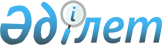 Шектеу іс-шараларын белгілеу туралы
					
			Күшін жойған
			
			
		
					Солтүстік Қазақстан облысы Уәлиханов ауданы Көктерек ауылдық округі әкімінің 2021 жылғы 13 қыркүйектегі № 11 шешімі. Қазақстан Республикасының Әділет министрлігінде 2021 жылғы 18 қыркүйекте № 24419 болып тіркелді. Күші жойылды - Солтүстік Қазақстан облысы Уәлиханов ауданы Көктерек ауылдық округі әкімінің 2021 жылғы 23 желтоқсандағы № 17 шешімімен
      Ескерту. Күші жойылды - Солтүстік Қазақстан облысы Уәлиханов ауданы Көктерек ауылдық округі әкімінің 23.12.2021 № 17 (алғашқы ресми жарияланған күнінен бастап қолданысқа енгізіледі) шешімімен.
      Қазақстан Республикасының "Ветеринария туралы" Заңының 10-1-бабы 7) тармақшасына сәйкес, Уәлиханов ауданының бас мемлекеттік ветеринарлық санитарлық инспекторының міндетін атқарушысының 2021 жылғы 10 тамыздағы № 17-08/183 ұсынысы негізінде, ШЕШТІМ:
      1. Солтүстік Қазақстан облысы Уәлиханов ауданы Көктерек ауылдық округі Мортық ауылының аумағында ірі қара малдың вирустық диарея және жұқпалы ринотрахеит ауруларының анықталуына байланысты шектеу іс-шаралары белгіленсін.
      2. Осы шешімнің орындалуын бақылауды өзіме қалдырамын.
      3. Осы шешім оның алғашқы ресми жарияланған күнінен бастап қолданысқа енгізіледі.
					© 2012. Қазақстан Республикасы Әділет министрлігінің «Қазақстан Республикасының Заңнама және құқықтық ақпарат институты» ШЖҚ РМК
				
      Көктерек ауылдық округінің әкімі 

К. Дюсембаев
